REPUBLIC OF NAMIBIA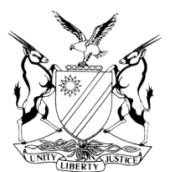 IN THE HIGH COURT OF NAMIBIA, NORTHERN LOCAL DIVISION, OSHAKATIREVIEW JUDGMENTCase Title:The State v Kristian TimoteusCase No: CR 25/2019Case No: CR 25/2019Case Title:The State v Kristian TimoteusDivision of Court: Northern Local DivisionDivision of Court: Northern Local DivisionHeard before:  Honourable Mr. Justice  January J etHonourable Ms. Justice Salionga JDelivered on:  2 August 2019Delivered on:  2 August 2019Neutral citation: S v Timoteus (CR 25/2019) [2019] NAHCNLD 74 (2 August 2019)Neutral citation: S v Timoteus (CR 25/2019) [2019] NAHCNLD 74 (2 August 2019)Neutral citation: S v Timoteus (CR 25/2019) [2019] NAHCNLD 74 (2 August 2019)The order: The conviction of a contravention of section 2(b) of Act 41 of 1971- Possession of cannabis is confirmed;The sentence of  2 years direct imprisonment of which 6 months are suspended for a period of 3 years on condition that you are convicted as charged during the period of suspension is set aside and substituted;The accused is sentenced to 2 years imprisonment of which 6 months imprisonment is suspended for 3 years on condition that the accused is not convicted for a contravention of section 2(b) of Act 41 of 1971 committed during the period of suspension-Possession of cannabis.The order: The conviction of a contravention of section 2(b) of Act 41 of 1971- Possession of cannabis is confirmed;The sentence of  2 years direct imprisonment of which 6 months are suspended for a period of 3 years on condition that you are convicted as charged during the period of suspension is set aside and substituted;The accused is sentenced to 2 years imprisonment of which 6 months imprisonment is suspended for 3 years on condition that the accused is not convicted for a contravention of section 2(b) of Act 41 of 1971 committed during the period of suspension-Possession of cannabis.The order: The conviction of a contravention of section 2(b) of Act 41 of 1971- Possession of cannabis is confirmed;The sentence of  2 years direct imprisonment of which 6 months are suspended for a period of 3 years on condition that you are convicted as charged during the period of suspension is set aside and substituted;The accused is sentenced to 2 years imprisonment of which 6 months imprisonment is suspended for 3 years on condition that the accused is not convicted for a contravention of section 2(b) of Act 41 of 1971 committed during the period of suspension-Possession of cannabis.Reasons for order:The condition of suspension reflects correct in the record of proceedings but is incorrect on the review coversheet and J15 charge sheet.Reasons for order:The condition of suspension reflects correct in the record of proceedings but is incorrect on the review coversheet and J15 charge sheet.Reasons for order:The condition of suspension reflects correct in the record of proceedings but is incorrect on the review coversheet and J15 charge sheet.                       H C JANUARY                                  JUDGE                                                 H C JANUARY                                  JUDGE                                                    J T SALIONGA                                                   JUDGE